HEV Board of Directors Monthly Meeting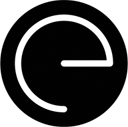 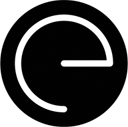 Monday, March 28, 2016, 5:30 p.m. – 7:00 p.m.Metro Waste Board Room, 300 East Locust, Des Moines, IowaExecutive Session 				Chris 
Attendance/Intros 				ChrisPresent			 Not PresentChris LoRang (President)			xMark Tezak (Vice President)		xAndy McCoy (Secretary)			xCarol Wyckoff (Treasurer)							xRyan Bomer				xKeith Snow								xJosh Garrett				xPhil Bubb				xAshley Holter				xSam Erickson								xColleen MacRae								xDerek Johnson				xGuests:Jim AddyBrady KeeneTaylor FrameNate BoultonJordan John StarkMeredith LConsent Agenda 										Chris March Board Agenda	Feb Board Minutes	Feb Treasurer’s Report	Josh and Ryan Bomer actually needed to be added.Ashley made motion then Josh seconded and then it was approved by the board.Old BusinessNew Board Members									ChrisThree potential board members.John Stark – Real Estate.   Coldwell Banker.  Taylor Frame.  Ankeny.  East Village Resident.  Raygun Store Manager.  Brady Keeny?  Project Manager for Christensen Development.Letter of Support for NACTO Standards							MarkMark Introduced the letter to the board.  There were no comments.  He will send on to the City of Des Moines.Historical Building and Letter of Support							ChrisChris gave an update.East Grand Corridor									AndyAndy gave an update.New BusinessPolitical Candidates									ChrisJim Addy and Nate Boulton spoke to the group regarding their candidacies.Mission Mapping									ChrisThe Mission Mapping team will regroup with smaller group and report back to the board.Bike MonthCity Ride Des Moines – starting in May and will be 7-10 mile rides through des moines on city streets.Committee ReportsMarketing 									Ashley/ChrisMapInstagram is rollingSocial PlanMap has been updated.National business publications conference.  Development and Design							Mark/Colleen 			KioskUpdate on the Kiosk.  We are getting the permit.  Mark will come back with permit and then vote to approve the construction of the base plus the fabrication of the sign itself.Governance/ Membership							Carol/ Colleen  Neighborhood 									Chris/MarkPublic ForumGuests in attendance are welcome to address the board.  Due to time restraints we respectfully request that comments be limited to five minutes or less. 
AdjournmentNext Board Meeting Date – Monday, April 25th, 2016 – MWA